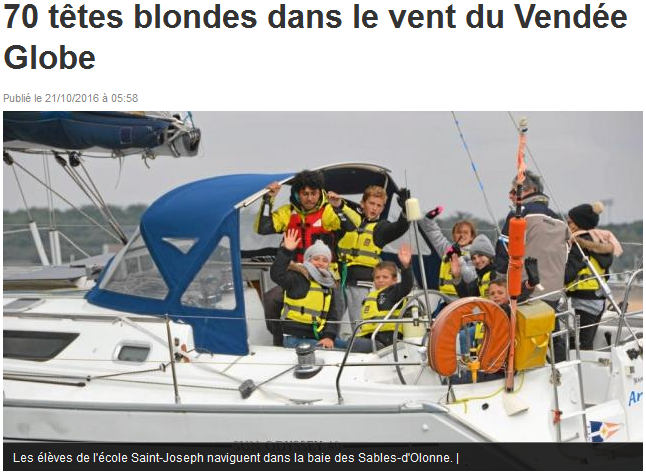 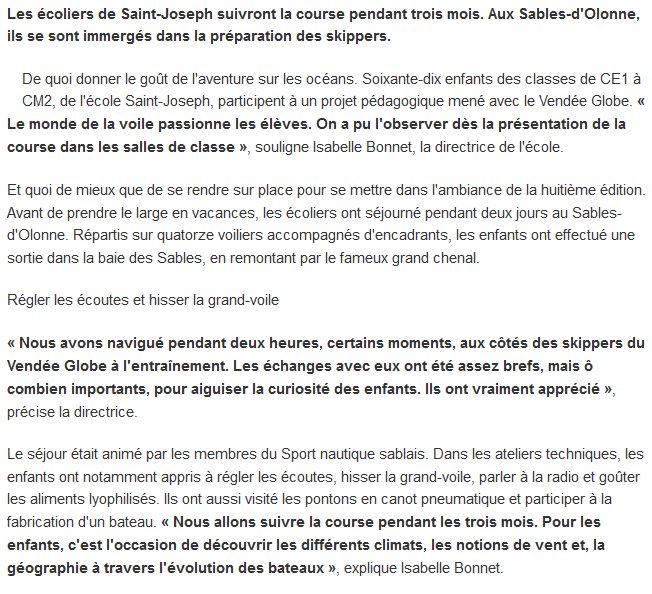                                                                                                                                                           Ouest-France du 21/10/16